What's the weather like?                                                           -------------------------------------                                                     ---------------------------------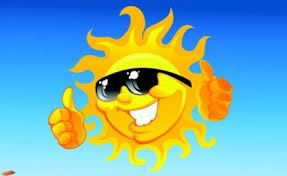 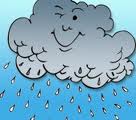 -                  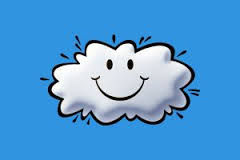 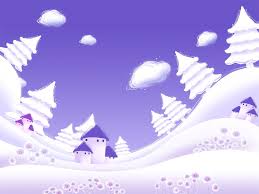 ---------------------------------------                                      -----------------------------------------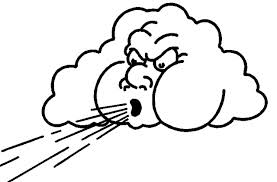 --------------------------------------Angela X.(4th grade)